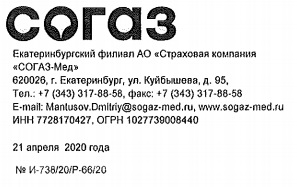 В соответствии с ч.1 ст.45, п.п. 1 п.2 ст. 16 ФЗ от 29.11.2020 N 326-ФЗ «Об обязательном медицинском страховании  в Российской Федерации» полис обязательного медицинского страхования является документом, удостоверяющим право застрахованного лица на бесплатное оказание медицинской помощи, застрахованные лица обязаны предъявить полис обязательного медицинского страхования при обращении за медицинской помощью. В соответствии с мерами, принимаемыми в целях обеспечения санитарно-эпидемиологического благополучия населения на территории Российской Федерации в связи с распространением новой  короновирусной инфекции (COVID-19)  передвижение  застрахованных лиц  (пациентов)  может быть ограничено. Застрахованные лица могут  столкнуться с трудностями в оформлении полиса  ОМС и отсутствием возможности внесения изменившихся данных о застрахованном лице, в случаях если: - полис  утерян;-  в документе обнаружены ошибки или неточности;- изменились персональные данные, напечатанные на полисе ОМС (после смены ФИО, даты рождения или пола);- изменилось место жительства (особенно в случае переезда из другого субъекта РФ);- полис ранее не выдаваться; -бланк полиса испорчен или стал непригодным для дальнейшего использования (утрата частей документа, частичное или полное выцветание текста и другое);- ранее выданный полис заменен на единый полис нового образца;- родился ребенок.С целью обеспечения необходимого уровня социальной защиты пациентов, а также обеспечения бесперебойной оплаты медицинской помощи предлагаем вам  оформить полис обязательного медицинского страхования без очереди   - с доставкой на дом, по месту работы или в медицинское учреждение.Заявку на оформление полиса ОМС можно оставить на сайте http://oms-dostavka.ru/ С вами  свяжутся специалисты страховой компании и доставят полис ОМС в удобное время и место!	*В данный момент услуга доступна только для жителей г. Екатеринбурга и г. Нижний  Тагил.Дополнительно сообщаем, что реализация данного предложения не потребует никаких финансовых затрат ни со стороны пациента, ни со стороны медицинской организации, услуга доставки оказывается бесплатно.